2017 Coats for Kids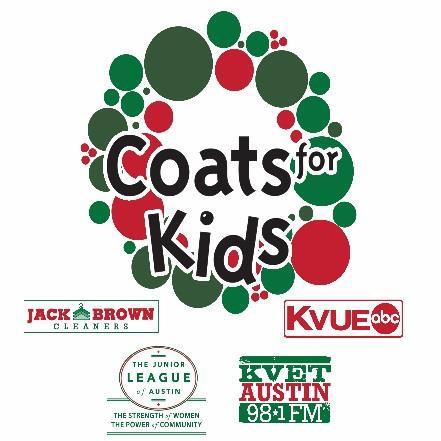 Distribution DaySaturday, December 9, 8:00 a.m. - 3:00 p.m.Palmer Events Center, 900 Barton Springs RoadCoats for Kids, now in its 31st year, is an annual community event that collects and distributes new and gently worn winter coats to the eligible youth of Central Texas.
To receive a coat, a child must be 18 years of age or younger and must show proof of both ageand income. The lists below include acceptable forms of proof.**Parents or guardians without children present on Distribution Day must show both (1) proof of child’s age and(2) proof of income (limit 6 coats per household).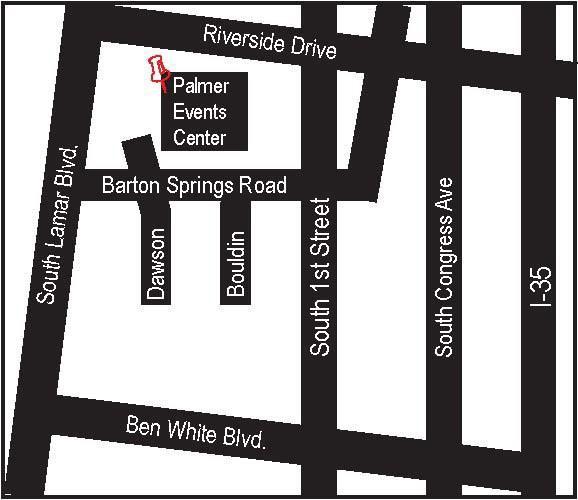 For More Information:Phone: (512) 467-8982 Email: cfkcoats@jlaustin.orgWebsite: www.jlaustin.org/coats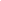 From IH-35, go west on Riverside Drive. Turn left on Barton Springs Road. The Palmer Parking Garage is on your right. Complimentary parking is available beginning at 6:00 AM. Palmer Events Center is to the west of the parking garage.The front entrance is on Barton Springs Road.The Palmer Events Center is served directly by bus routes 5, 10, 110 & 30. The 1, 3, 7, 20, 801, 803, and 338 routes also serve near the Palmer Events Center.**Please see capmetro.org/planner or call 512-474-1200 for updated bus routes and schedules.After you receive your coat, please visit theCoats for Kids Warm Bodies Healthy Hearts Community Fair located outside Palmer Events Center!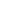 Approval of distribution of these materials is in no way an endorsement of such services, activities, and/or products by the distributing of Austin Independent School District.One of the followingPROOF OF AGEANDOne of the followingPROOF OF INCOMEGovernment Issued ID cards Birth CertificateCHIP CardSchool ID with pictureMedical/Immunization recordANDCurrent Pay StubEnrollment in free/reduced lunch programWIC Card CHIP Card Medicaid Card MAP CardLonestar Debit CardSSI (Social Security Income) Card